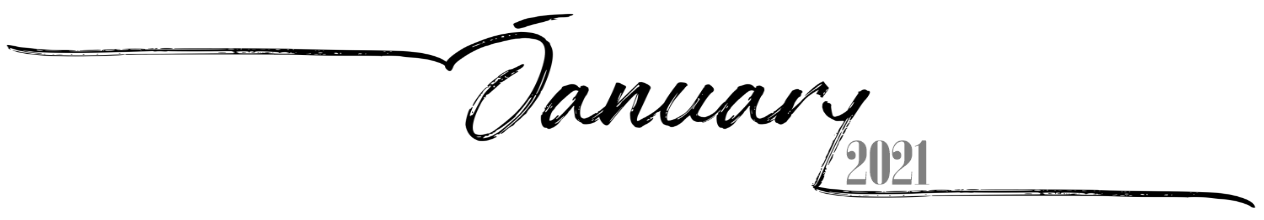 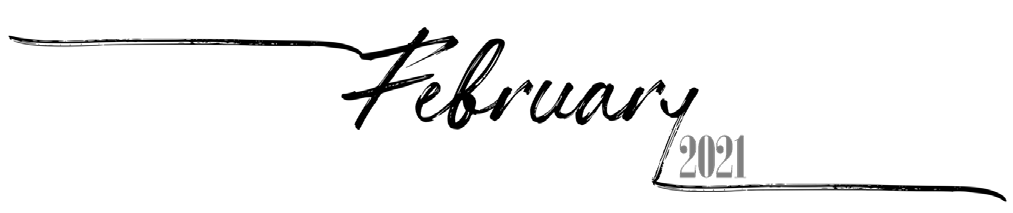 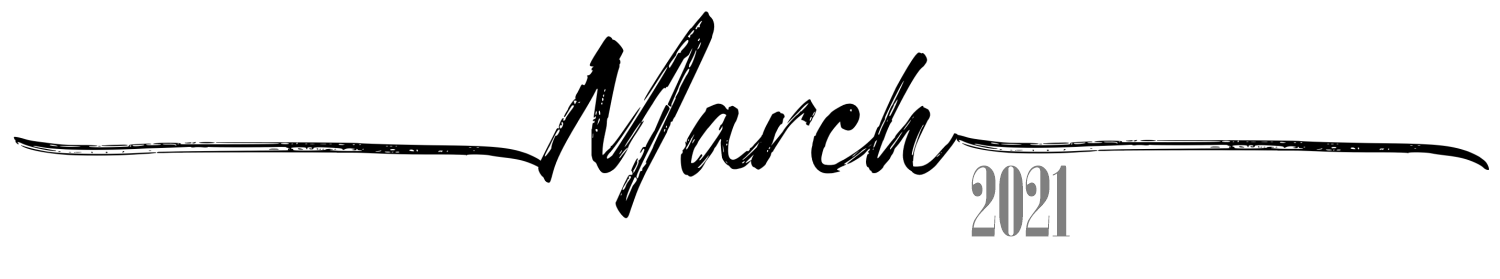 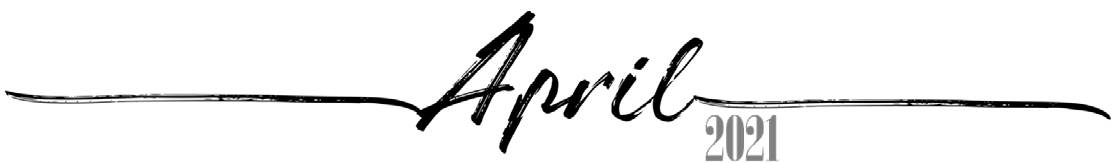 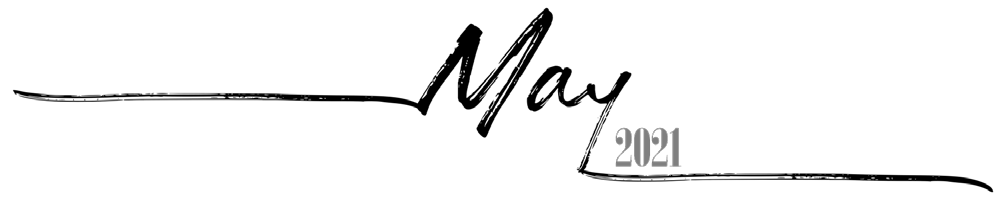 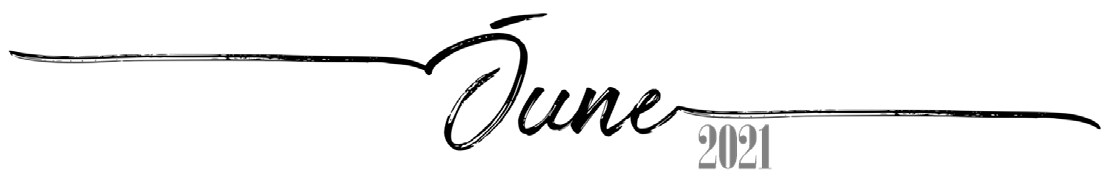 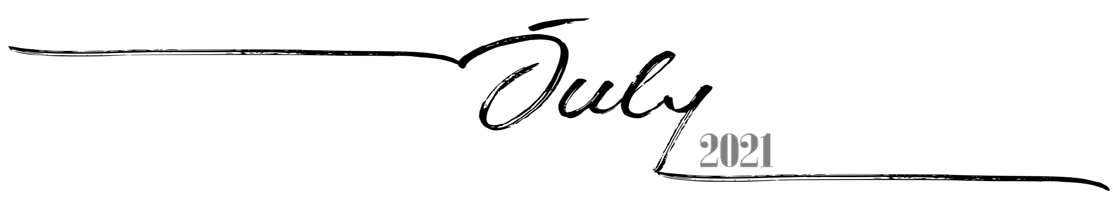 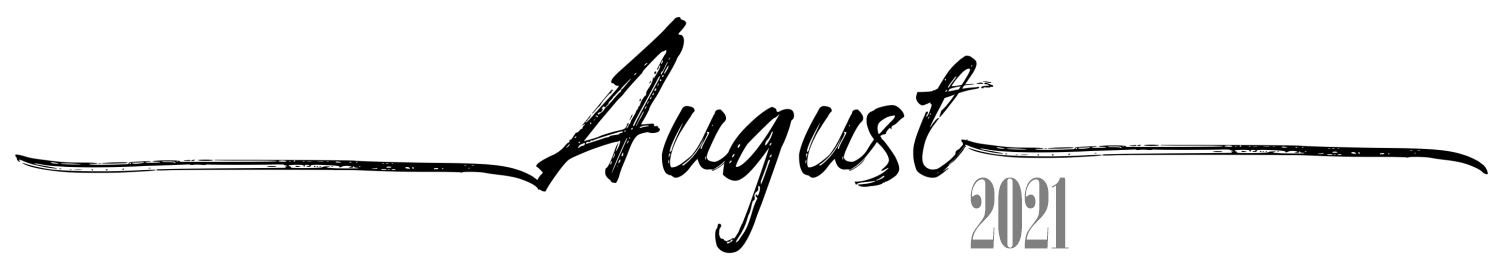 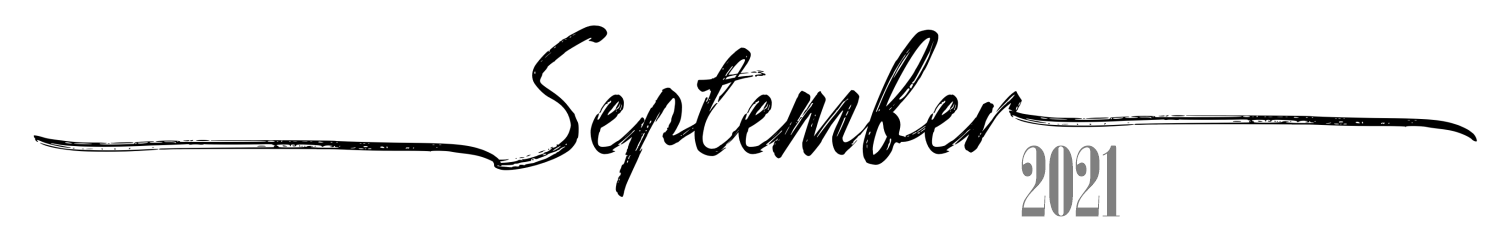 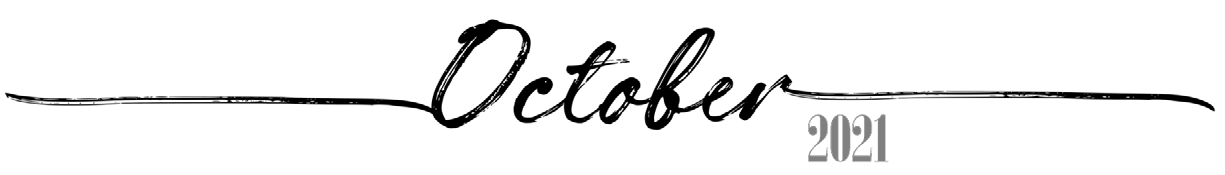 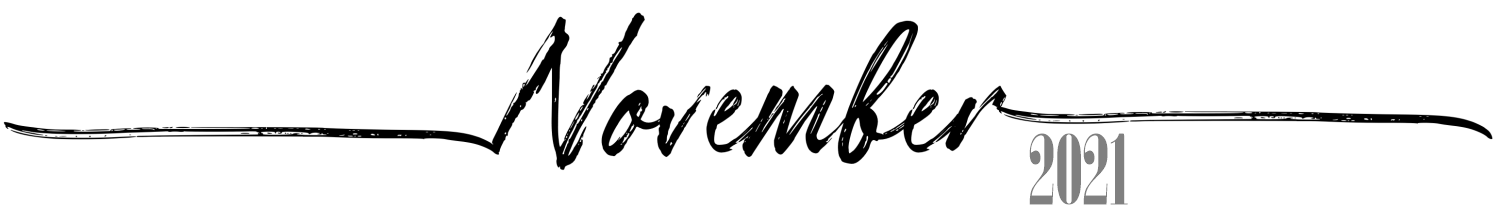 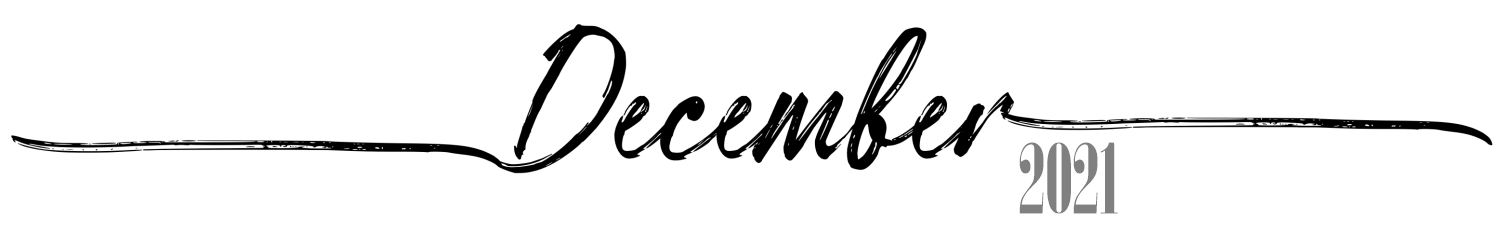 1217th of Tevet, 578118th of Tevet, 5781345678919th of Tevet, 578120th of Tevet, 578121st of Tevet, 578122nd of Tevet, 578123rd of Tevet, 578124th of Tevet, 578125th of Tevet, 57811011121314151626th of Tevet, 578127th of Tevet, 578128th of Tevet, 578129th of Tevet, 57811st of Sh'vat, 5781 Rosh ChodeshSh'vat2nd of Sh'vat, 57813rd of Sh'vat, 5781171819202122234th of Sh'vat, 57815th of Sh'vat, 57816th of Sh'vat, 57817th of Sh'vat, 57818th of Sh'vat, 57819th of Sh'vat, 578110th of Sh'vat, 57812425262728293011th of Sh'vat, 578112th of Sh'vat, 578113th of Sh'vat, 578114th of Sh'vat, 578115th of Sh'vat, 5781 Tu BiShvat16th of Sh'vat, 578117th of Sh'vat, 57813118th of Sh'vat, 578112345619th of Sh'vat, 578120th of Sh'vat, 578121st of Sh'vat, 578122nd of Sh'vat, 578123rd of Sh'vat, 578124th of Sh'vat, 57817891011121325th of Sh'vat, 578126th of Sh'vat, 578127th of Sh'vat, 578128th of Sh'vat, 578129th of Sh'vat, 578130th of Sh'vat, 5781 Rosh ChodeshAdar1st of Adar, 5781 Rosh Chodesh Adar141516171819202nd of Adar, 57813rd of Adar, 57814th of Adar, 57815th of Adar, 57816th of Adar, 57817th of Adar, 57818th of Adar, 5781212223242526279th of Adar, 578110th of Adar, 578111th of Adar, 578112th of Adar, 578113th of Adar, 5781 Erev Purim14th of Adar, 5781 Purim15th of Adar, 57812816th of Adar, 5781 Shushan Purim12345617th of Adar, 578118th of Adar, 578119th of Adar, 578120th of Adar, 578121st of Adar, 578122nd of Adar, 57817891011121323rd of Adar, 578124th of Adar, 578125th of Adar, 578126th of Adar, 578127th of Adar, 578128th of Adar, 578129th of Adar, 5781141516171819201st of Nisan, 5781 Rosh Chodesh Nisan2nd of Nisan, 57813rd of Nisan, 57814th of Nisan, 57815th of Nisan, 57816th of Nisan, 57817th of Nisan, 5781212223242526278th of Nisan, 57819th of Nisan, 578110th of Nisan, 5781 Yom HaAliyah11th of Nisan, 578112th of Nisan, 578113th of Nisan, 578114th of Nisan, 5781 Erev Pesach2829303115th of Nisan, 5781Pesach I16th of Nisan, 5781Pesach II17th of Nisan, 5781 Pesach III(CH''M)18th of Nisan, 5781 Pesach IV(CH''M)12319th of Nisan, 5781 Pesach V(CH''M)20th of Nisan, 5781 Pesach VI(CH''M)21st of Nisan, 5781Pesach VII4567891022nd of Nisan, 5781Pesach VIII23rd of Nisan, 578124th of Nisan, 578125th of Nisan, 578126th of Nisan, 5781 Yom HaShoah27th of Nisan, 578128th of Nisan, 57811112131415161729th of Nisan, 578130th of Nisan, 5781 Rosh ChodeshIyyar1st of Iyyar, 5781 Rosh ChodeshIyyar2nd of Iyyar, 5781 Yom HaZikaron3rd of Iyyar, 5781 Yom HaAtzma'ut4th of Iyyar, 57815th of Iyyar, 5781181920212223246th of Iyyar, 57817th of Iyyar, 57818th of Iyyar, 57819th of Iyyar, 578110th of Iyyar, 578111th of Iyyar, 578112th of Iyyar, 578125262728293013th of Iyyar, 578114th of Iyyar, 5781 Pesach Sheni15th of Iyyar, 578116th of Iyyar, 578117th of Iyyar, 578118th of Iyyar, 5781 Lag BaOmer119th of Iyyar, 5781234567820th of Iyyar, 578121st of Iyyar, 578122nd of Iyyar, 578123rd of Iyyar, 578124th of Iyyar, 578125th of Iyyar, 578126th of Iyyar, 5781910111213141527th of Iyyar, 578128th of Iyyar, 5781 YomYerushalayim29th of Iyyar, 57811st of Sivan, 5781 Rosh Chodesh Sivan2nd of Sivan, 57813rd of Sivan, 57814th of Sivan, 5781161718192021225th of Sivan, 5781 Erev Shavuos6th of Sivan, 5781Shavuos I7th of Sivan, 5781Shavuos II8th of Sivan, 57819th of Sivan, 578110th of Sivan, 578111th of Sivan, 57812324252627282912th of Sivan, 578113th of Sivan, 578114th of Sivan, 578115th of Sivan, 578116th of Sivan, 578117th of Sivan, 578118th of Sivan, 5781303119th of Sivan, 578120th of Sivan, 57811234521st of Sivan, 578122nd of Sivan, 578123rd of Sivan, 578124th of Sivan, 578125th of Sivan, 5781678910111226th of Sivan, 578127th of Sivan, 578128th of Sivan, 578129th of Sivan, 578130th of Sivan, 5781 Rosh ChodeshTamuz1st of Tamuz, 5781 Rosh ChodeshTamuz2nd of Tamuz, 5781131415161718193rd of Tamuz, 57814th of Tamuz, 57815th of Tamuz, 57816th of Tamuz, 57817th of Tamuz, 57818th of Tamuz, 57819th of Tamuz, 57812021222324252610th of Tamuz, 578111th of Tamuz, 578112th of Tamuz, 578113th of Tamuz, 578114th of Tamuz, 578115th of Tamuz, 578116th of Tamuz, 57812728293017th of Tamuz, 578118th of Tamuz, 578119th of Tamuz, 578120th of Tamuz, 578112321st of Tamuz, 578122nd of Tamuz, 578123rd of Tamuz, 57814567891024th of Tamuz, 578125th of Tamuz, 578126th of Tamuz, 578127th of Tamuz, 578128th of Tamuz, 578129th of Tamuz, 57811st of Av, 5781 Rosh Chodesh Av111213141516172nd of Av, 57813rd of Av, 57814th of Av, 57815th of Av, 57816th of Av, 57817th of Av, 57818th of Av, 5781 Erev Tish'a B'Av181920212223249th of Av, 5781 Tish'a B'Av10th ofAv, 578111th ofAv, 578112th ofAv, 578113th ofAv, 578114th ofAv, 578115th of Av, 5781 Tu B'Av2526272829303116th ofAv, 578117th ofAv, 578118th ofAv, 578119th ofAv, 578120th ofAv, 578121st ofAv, 578122nd ofAv, 5781123456723rd ofAv, 578124th ofAv, 578125th ofAv, 578126th ofAv, 578127th ofAv, 578128th ofAv, 578129th ofAv, 578189101112131430th of Av, 5781 Rosh Chodesh Elul1st of Elul, 5781Rosh HashanaLaBehemotRosh ChodeshElul2nd of Elul, 57813rd of Elul, 57814th of Elul, 57815th of Elul, 57816th of Elul, 5781151617181920217th of Elul, 57818th of Elul, 57819th of Elul, 578110th of Elul, 578111th of Elul, 578112th of Elul, 578113th of Elul, 57812223242526272814th of Elul, 578115th of Elul, 578116th of Elul, 578117th of Elul, 578118th of Elul, 578119th of Elul, 578120th of Elul, 5781 Leil Selichos29303121st of Elul, 578122nd of Elul, 578123rd of Elul, 5781123424th of Elul, 578125th of Elul, 578126th of Elul, 578127th of Elul, 578156789101128th of Elul, 578129th of Elul, 5781 Erev RoshHashana1st of Tishrei, 5782Rosh Hashana57822nd of Tishrei, 5782Rosh Hashana II3rd of Tishrei, 57824th of Tishrei, 57825th of Tishrei, 5782121314151617186th of Tishrei, 57827th of Tishrei, 57828th of Tishrei, 57829th of Tishrei, 5782 Erev YomKippur10th of Tishrei, 5782Yom Kippur11th of Tishrei, 578212th of Tishrei, 57821920212223242513th of Tishrei, 578214th of Tishrei, 5782 Erev Sukkos15th of Tishrei, 5782Sukkos I16th of Tishrei, 5782Sukkos II17th of Tishrei, 5782 Sukkos III(CH''M)18th of Tishrei, 5782 Sukkos IV(CH''M)19th of Tishrei, 5782 Sukkos V(CH''M)262728293020th of Tishrei, 5782 Sukkos VI(CH''M)21st of Tishrei, 5782Sukkos VII (HoshanaRaba)22nd of Tishrei, 5782Shmini Atzeres23rd of Tishrei, 5782Simchas Torah24th of Tishrei, 57821225th of Tishrei, 578226th of Tishrei, 5782345678927th of Tishrei, 578228th of Tishrei, 578229th of Tishrei, 578230th of Tishrei, 5782 Rosh ChodeshCheshvan1st of Cheshvan, 5782 Rosh ChodeshCheshvan2nd of Cheshvan, 57823rd of Cheshvan, 5782101112137th of Cheshvan, 5782Yom HaAliyah School Observance1415164th of Cheshvan, 57825th of Cheshvan, 57826th of Cheshvan, 5782137th of Cheshvan, 5782Yom HaAliyah School Observance8th of Cheshvan, 57829th of Cheshvan, 578210th of Cheshvan, 57821718192021222311th of Cheshvan, 578212th of Cheshvan, 578213th of Cheshvan, 578214th of Cheshvan, 578215th of Cheshvan, 578216th of Cheshvan, 578217th of Cheshvan, 57822425262728293018th of Cheshvan, 578219th of Cheshvan, 578220th of Cheshvan, 578221st of Cheshvan, 578222nd of Cheshvan, 578223rd of Cheshvan, 578224th of Cheshvan, 57823125th of Cheshvan, 578212345626th of Cheshvan, 578227th of Cheshvan, 578228th of Cheshvan, 578229th of Cheshvan, 5782 Sigd1st of Kislev, 5782 Rosh ChodeshKislev2nd of Kislev, 5782789101112133rd of Kislev, 57824th of Kislev, 57825th of Kislev, 57826th of Kislev, 57827th of Kislev, 57828th of Kislev, 57829th of Kislev, 57821415161718192010th of Kislev, 578211th of Kislev, 578212th of Kislev, 578213th of Kislev, 578214th of Kislev, 578215th of Kislev, 578216th of Kislev, 57822122232425262717th of Kislev, 578218th of Kislev, 578219th of Kislev, 578220th of Kislev, 578221st of Kislev, 578222nd of Kislev, 578223rd of Kislev, 578228293024th of Kislev, 5782 Chanukah:1 Candle25th of Kislev, 5782 Chanukah: 2Candles26th of Kislev, 5782 Chanukah: 3Candles123427th of Kislev, 5782 Chanukah: 4Candles28th of Kislev, 5782 Chanukah: 5Candles29th of Kislev, 5782 Chanukah: 6Candles30th of Kislev, 5782 Chanukah: 7Candles Rosh ChodeshTevet5678910111st of Tevet, 5782 Chanukah: 8Candles Rosh ChodeshTevet2nd of Tevet, 5782 Chanukah: 8thDay3rd of Tevet, 57824th of Tevet, 57825th of Tevet, 57826th of Tevet, 57827th of Tevet, 5782121314151617188th of Tevet, 57829th of Tevet, 578210th of Tevet, 578211th of Tevet, 578212th of Tevet, 578213th of Tevet, 578214th of Tevet, 57821920212223242515th of Tevet, 578216th of Tevet, 578217th of Tevet, 578218th of Tevet, 578219th of Tevet, 578220th of Tevet, 578221st of Tevet, 578226272829303122nd of Tevet, 578223rd of Tevet, 578224th of Tevet, 578225th of Tevet, 578226th of Tevet, 578227th of Tevet, 5782